Ref.: 2017-09-D-32-en-2Orig.: ENMaths Software for the Primary Cycle in the European SchoolsApproved by the Joint Teaching Committee on 12 and 13 October 2017 in BrusselsIntroductionCurrently the Working Group Mathematics Primary updates Intermath, the mandatory Maths programme for the Primary Cycle in the European Schools. The update covers the Syllabus, the Pupils Books and the Teacher Handbooks. Since September, the new books for year 1, 2 and 3 have been implemented. In the school year 2019-2020 the third edition of Intermath, covering the whole Primary cycle from P1 to P5 will be completed. Even though Intermath has improved a lot over the years and the new books are generally well-received by teachers and (external) experts, nowadays even good books are not enough to meet all different (pedagogical-didactical) needs. Especially digital resources have become essential in contemporary education. For that reason, the WG Mathematics Primary picked up the gauntlet and started to look for ways to integrate software into the Intermath program to ensure that all teachers have sufficient and alternative resources to deliver the Maths curriculum. Because this goes beyond the (technical) expertise of the WG that develops Intermath and beyond the (pedagogical-didactical) expertise of most regular ICT-experts, an external group of specialists must be called in.     After a positive experimental phase of two years, it is time for further professionalizing our approach to realise a structural integration of software in Intermath. This implies a serious investment in time and money and implementation that can only be successful if everybody is fully committed: all ES-schools, all (deputy-) directors, all teachers, all inspectors, ICT-support staff, parents and pupils.  
ProposalIn the light of the foregoing considerations, 
the BIP is asked for a favourable opinion,
the JTC is asked for approval,
regarding the following matters:
Syllabus related:The development of software as an integral, mandatory part of Intermath to supplement the core Books, entering into force from September 2018 onwards;From a positive response to 1 follows: The launch of a call for tender to contract a party to develop and/or adapt software to the needs of Intermath and the European Schools;Adjustment of the price of the current Intermath books to include the software. 
ExplanationSoftware as an integral, mandatory part of IntermathAll teachers in all language sections need extra resources to supplement the core Intermath material for: reinforcement, extra practice, reviewing topics, alternative ways to introduce a concept, differentiated material for pupils that need extra support and others that need additional challenges.Software has the advantage of:encouraging independent learning, providing instant feedback to the pupil;allowing an environment that encourages pupils to work together;enabling students to continue working outside the classroom, e.g. at home, with a support teacher;providing a fun/enjoyable environment that encourages learning;providing a ready pool of teaching and learning resources for the teachers. If the software is really integrated in Intermath, it is equally accessible for all pupils and we avoid differences in opportunities regarding Maths e-learning.  2	Call for tenderThe development of software that meets contemporary pedagogical-didactical and subject-specific standards, demands for a group of specialists. The ideal Maths software :has a proven track record and sound pedagogical-didactical basis;covers as much of the EU Maths Primary Curriculum as possible;can complement the content of the Intermath Pupils Books as much as possible;can provide extra differentiated material, linked to previous items;provides feedback to the teacher so that (s)he can monitor the progress of his pupils;provides motivating feedback to the pupils to encourage them to practice more or to continue at a higher level;is available in the languages of all language sections of the European Schools to ensure maximum possible equal opportunity and access for all students.With a call for tender that contains the above specifications, a solid partner can be contracted.
Assuming that a partner can be contracted in Spring 2018 and we can work on existing software, the use of the software can be phased in from September 2018 onwards.  
Adjustment of priceIntermath Pupils Books are bought by the parents. The price of a set of books (Star Book and Sun Book) is 18 euro per year. This price has stayed the same seventeen years. The income is used for development of the syllabus, development and design of the Pupils Books, development of the Teachers Handbook, external expertise, translation of the Pupils Books into 19 languages, translation of the Teachers Handbook into the vehicular languages, printing, storage, distribution, centralised training of Maths Coordinators, decentralised training of teachers etcetera. Intermath/Mathematics Primary has been completely self-supporting and will continue to be so, employing the same sound fiscal management that has enable it to be financially independent for so long.The inclusion of software aimed at raising the quality of mathematical education across all language sections in the Primary Schools, provided and wholly supported by an external partner / company will require a price adjustment.     Only after the call for tender will be concluded, an exact amount can be established, but we consider a raise of 7 or 8 euros per year (total of 25/26 euro) to be a good approximation based on current market prices.OPINION OF THE BOARD OF INSPECTORS (NURSERY AND PRIMARY)The Board of Inspectors (Nursery and Primary) expressed a favourable opinion on the request to develop software as an integral and mandatory part of Intermath and to launch a call for tenders to that end. The BIP also expressed a favourable opinion on the adjustment of the price of the current Intermath books to include the software. The request would go forward to the JTC for decision-making.DECISION OF THE TEACHING COMMITTEEThe Joint Teaching Committee approved the request to develop software that would become an integral and mandatory part of Intermath. To that end, a call for tenders would be launched. The software’s introduction would mean a price increase of €7-€8 per year. The document would be sent forward to the Board of Governors for its information.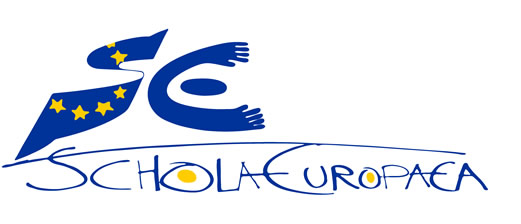 Schola EuropaeaOffice of the Secretary-GeneralPedagogical Development Unit